Dades personals:Nom i cognoms:DNI/NIE: ...............................................Dades acadèmiques:Titulació (grau o màster) en curs per a la qual sol·licita realitzar pràctiques:DECLARE SOTA JURAMENT/PROMESAQue em matricularé en el curs 2021/2022 d’almenys una assignatura amb caràcter de pràctiques externes curriculars o anàloga. (Firma)Castelló de la Plana, .......... de .............................................. de 20.......OFICINA D’INSERCIÓ 
PROFESSIONAL I ESTADES 
EN PRÀCTIQUESDeclaració jurada/promesa sobre compromís de matrículaConvocatòria de pràctiques UJI WORLD 2020/2021
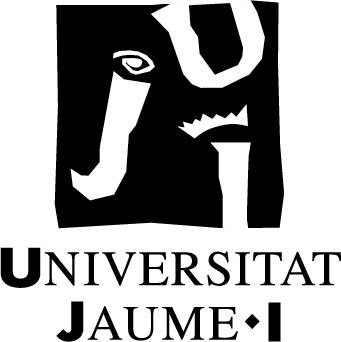 